   OBECNÍ ÚŘAD OLEŠNÁ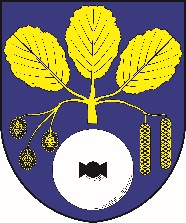 Olešná 29, 580 01 Havlíčkův Brod, IČ: 00 267 988 mobil: 724 176 389, web: www.obecolesna.cz, 
IDDS: gqia5t2, e-mail: obec.olesna@tiscali.czZastupitelstvo obce   O L E Š N Ána svém zasedání konaném dne 9.5.2022 v souladu s ust. § 67 zákonač. 128/2000 Sb., o obcích (obecní zřízení), ve znění pozdějších předpisů,s t a n o v i l o,že pro volební období 2022 – 2026 bude do výše uvedeného zastupitelstvaobce voleno c e l k e m 7 /slovy sedm/ členů zastupitelstva.Starosta obce: Petr Hyrš v.r.Vyvěšeno:  11.5.2022Sejmuto:     24.9.2022